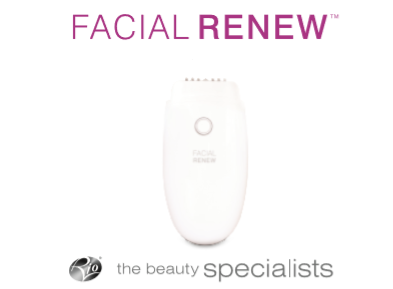 Upozorenje!Molimo pročitajte ove upute temeljito uzevši u obzir upozorenja i kontraindikacije. Rio Facial Renew ™ je uređaj koji emitira energiju, te  neprikladna uporaba može uzrokovati ozljede. Molimo sačuvajte ove upute za buduće korištenje. Uporaba ovog uređaja nije dopuštena osobama  ograničenih fizičkih, osjetilnih ili mentalnih sposobnosti  ili osobama  kojima nedostaje  iskustva i znanja, ako ih pri tome ne nadzire ili  o uporabi uređaja  na siguran  način  ne uputi  za to zadužena osoba , te ako ne razumiju  uključene opasnosti. Upozorenje!Ne koristite uređaj na  ožiljcima, oštećenoj koži, rosacei, pustulama, upaljenim aknama, kožnim ekcemima, ako imate upaljenu ili bolesnu kožu ili bilo koju od kožnih oboljenja. Preporučljivo je konzultirati se s liječnikom ako niste sigurni.Samo za vanjsku uporabu.  Rio Facial Renew ™ je namijenjen samo kozmetičkoj upotrebi i treba ga koristiti samo u svrhu koju je opisano u ovom priručniku. Prije upotrebe uređaja uklonite nakit uključujući ogrlice, narukvice i naušnice.Izbjegavajte izravni kontakt s očima. • NEMOJTE koristiti uređaj na kapcima, obrvama, usnama, ušima, grudima ili genitalnom području. • NEMOJTE koristiti uređaj na bilo kojem području osim onih preporučenih u ovom priručniku. • Uvijek pazite da ruke i lice temeljito osušite prije uporabe. • Koristite uređaj tako da ga  neprekidno pomičete tijekom uporabe. Ako to ne učinite, može doći do opeklina niske temperature na koži. • U slučaju produženog nadraživanja kože, obratite se svom liječniku.Držite uređaj izvan dohvata djece. NIJE za uporabu od strane djece. • NEMOJTE koristiti u vlažnom okolišu, kao što su kupaonica ili tuš kada. • NE uranjajte uređaj u vodu. • Prije čišćenja isključite iz izvora napajanja, obrišite samo vlažnom krpom. • Koristite samo USB kabel za napajanje isporučen s ovim proizvodom. Isključite USB kabel kad je uređaj potpuno napunjen.Odmah prestanite s uporabom uređaja ako mislite da je neispravan i obratite se službi za korisnike. • Nemojte koristiti uređaj ako je rastavljen, napuknut ili oštećen. • NEMOJTE demontirati uređaj, u njemu nema dijelova koji se mogu servisirati od strane korisnika. Nije dopuštena izmjena ove opreme. U slučaju kvara, Rio, njegov servisni agent ili slična ovlaštena osoba mora ju zamijeniti kako bi se izbjegla opasnost.KONTRAINDIKACIJE• NEMOJTE koristiti uređaj ako imate upalu kože ili infekciju na ili blizu područja tretiranja. • NEMOJTE koristiti uređaj ako imate bilo kakav implantirani metalni uređaj ili piercing tijela u području tretiranja. • Nemojte koristiti uređaj ako ste trudni ili dojite. • Nemojte koristiti uređaj ako imate ugrađen pejsmejker,aritmije ili bilo koji drugi kardiovaskularni poremećaj. Nemojte koristiti uređaj ako imate epilepsiju, dijabetes, autoimunu bolesti ili poremećaj zgrušavanja krvi. • NEMOJTE koristiti uređaj ako uzimate lijekove koji razrjeđuju krv ili ako ste koristili Isotretinoin (Accutane) tijekom protekla dva mjeseca. • Ako imate bilo kakve sumnje u vezi s sigurnošću korištenja ovog uređaja s već postojećim zdravstvenim stanjem ili drugim lijekovima, prije uporabe obavezno se posavjetujte s liječnikom.DOBRODOŠLIFacial Renew™ koristi naprednu radiofrekvencijsku tehnologiju kako bi lagano zagrijavao donje slojeve kože, ciljajući vlakna kolagena i elastina duboko u dermalnom sloju kože. Postojeća vlakna se smanjuju i stišću i na taj način popravljaju tonus kože. Potaknuta je nova proizvodnja kolagena, poboljšavajući elastičnost, tonus, te se smanjuje pojava dubokih i sitnijih bora. Prvi rezultati bi trebali biti očiti nakon mjesec dana i nastavit će se poboljšavati tijekom perioda od šest mjeseci. Za prvi mjesec se preporučuju dnevni tretmani, nakon toga, nastavite s programom održavanja dvaput tjedno. Facial Renew je prikladan za sve tipove i tonove kože. Vrh uređaja sastoji se od šest aktivnih kontakata koji moraju biti u kontaktu s kožom kako bi tretman mogao započeti.UPOZNAJTE SVOJ UREĐAJ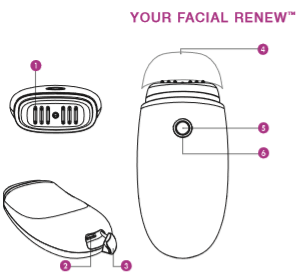 Vrh uređaja za tretmanUtor za punjenjePoklopac otporan na prašinuZaštitni poklopacTipka za uključivanje/isključivanjeSvjetlo indikatoraPunjenje uređaja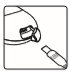 Da biste napunili uređaj, priključite kabel za napajanje na uređaj i priključite ga u USB priključak. • Tipka za uključivanje / isključivanje označava crveno tijekom punjenja i zeleno kada je baterija potpuno napunjena. • Ako se uređaj neko vrijeme ne koristi, kako biste produljili trajanje baterije preporučljivo je s vremena na vrijeme napuniti uređaj. • Isključite USB kabel kad se uređaj potpuno napuni. VAŽNO: Potpuno napunite uređaj prije prve uporabe.
KAKO KORISTITI UREĐAJVAŽNO: Prije prve uporabe, preporučujemo da isprobate uređaj na podlaktici tako da dobijete predodžbu o tome kakav ćete imati osjećaj tokom tretmana . 1. Očistite kožu i potpuno osušite. 2. Nanesite neki hidratantni serum, hidratantni gel ili gel (kremu) na području tretmana. 3. Kako biste uključili uređaj pritisnite gumb za uključivanje / isključivanje otprilike 3 sekunde. Indikatorsko svjetlo će postati zeleno. 4. Stavite vrh uređaja na kožu i konstantnim kružnim pokretima krećite se po području (vidi 'Područja tretmana'). Polako se krećite i vrh uređaja držite u dodiru s kožom. Kada temperatura kože zagrije na 42 ° C, svjetlo pokazivača će se pretvoriti u narančasto. 5. Nastavite kružiti uređajem na području tretmana. Svjetlo pokazivača će postati crveno ako temperatura kože dosegne 45 ° C. Pomičite uređaj malo brže ako se to dogodi ili ako osjećate nelagodu – idealno bi bilo da svjetlo pokazivača ostane narančasto. 6. Tretman svakog područja traje oko 3-4 minute. 7. Nakon završetka postupka, pritisnite tipku ON / OFF na otprilike 3 sekunde da biste ga isključili. 8. Obrišite uređaj čistom vlažnom krpom i spremite ga na sigurno izvan dosega djece. Napomena: Nakon 30 minuta bez uporabe uređaj će se automatski isključiti. Nakon tretmana, tretirano područje treba biti toplo, a koža čvršća i glađa.PREPORUKE ZA SIGURNU I UČINKOVITU UPORABU

  Za najbolje rezultate svakodnevno koristite uređaj.
• Postoji šest glavnih područja tretmana. Tretiranje svakog područja ne bi trebalo trajati duže od 3-4 minute, a ukupni dnevni tretman ne smije biti duži od 30 minuta.
• Uvijek pazite da je područje tretiranja dostatno pokriveno hidratantnim serumom, gelom ili kremom kako bi uređaj mogao lakše kliziti po koži. Nemojte ga koristiti na suhoj koži.
• Pri uporabi uređaja pazite da ga stalno pomičete i izbjegavate da ostane statičan na koži.
• Ako vas koža krene peći tokom tretiranja, maknite uređaj  s kože.
• Nemojte nikada koristiti uređaj centralnog dijela vrata u području grla ili preko očiju i kapaka.
• Nemojte koristiti uređaj na čelu.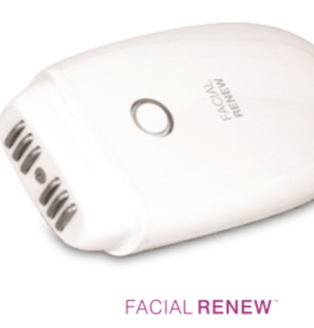 PODRUČJA TRETMANAPostoji šest glavnih područja tretmana. Svako područje bi trebalo tretirati 3-4 minute. Pri uporabi uređaja pazite da ga stalno pomičete i izbjegavate da ostane statičan na koži.Kako bi povećali temperaturu kružite manjim krugovima, a da biste ju smanjili radite veće kružne pokrete.
 Za kontrolu učinka grijanja: smanjite veličinu krugova kako biste povećali temperaturu, kako biste smanjili učinak grijanja, povećajte veličinu krugova.Trebali biste osjetiti toplo i ugodno zagrijavanje dok premještate uređaj na području tretmana.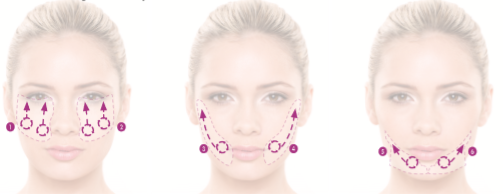 RJEŠAVANJE PROBLEMAMogući uzroci problemaVAŽNE INFORMACIJENEMOJTE uranjati ovaj proizvod u vodu. • Ovaj proizvod NIJE otporan na vodu, ne postavljajte ga gdje može pasti ili biti uvučen u vodu. • Uređaj se može očistiti brisanjem vlažnom krpom. Nemojte koristiti otapala ili deterdžente. • NEMOJTE postavljati ovaj proizvod u blizini izvora topline. • NEMOJTE koristiti ovaj proizvod ako ne radi pravilno ili je oštećen. • Uređaj nema dijelova koji se mogu servisirati. • Nepravilno korištenje ovog proizvoda može prouzročiti štetu.SLUŽBA ZA KORISNIKEZa sve dodatne informacije o uporabi uređaja i uvjetima jamstva, obratite se ovlaštenom distributeru i zastupniku.Izjavu o sukladnosti, declaration of conformity možete naći na internetu, na adresi www.medikor.infoZastupnik za RH MEDIKOR d.o.o. Jaruščica 9e, 10000 Zagreb tel.: 01 3689 666 fax.: 01 3666 000 e-mail: info@medikor.hr www.medikor.hr www.shop-medikor.hrOvlašteni servis za RH: Medikor d.o.o.  OIB: 67863378582 Adresa: Tratinska 58, Zagreb Tel: 00 385 1 3667 212 E-mail: servis@medikor.hrZBRINJAVANJE DOTRAJALOG UREĐAJAPrema Pravilniku o gospodarenju otpadnim električnim i elektroničkim uređajima i opremom, EE otpad ne smijete odlagati kao nerazvrstani komunalni otpad, već imate obvezu takav otpad prikupiti odvojeno.Radi sprječavanja mogućeg štetnog utjecaja na okoliš ili na zdravlje ljudi, molimo Vas da EE otpad odvojeno prikupite te da ga predate ovlaštenoj osobi za skupljanje EE otpada, da bi se omogućila ponovna uporaba, rastavljanje i oporaba, uključujući i recikliranje EE otpada.Molimo da dotrajali uređaj odložite na otpad prema važećim zakonskim odredbama o odlaganju električnog i elektroničkog otpada.Oznaka za označavanje odvojenog skupljanja EE otpada sastoji se od prekriženog spremnika za skupljanje otpada s kotačima i otisnuta je na proizvodu ili na popratnoj dokumentaciji. (Informacije o zbrinjavanju EE otpada zatražite pozivom na besplatni broj 0800 444 110, ili na www.eeotpad.com).JAMSTVENI LIST I UVJETI JAMSTVAHvala Vam što ste kupili Rio proizvod. Svi Rio proizvodi imaju garanciju u trajanju od 2 godine od dana kupnje . Molimo Vas da čuvate račun i ovjereni jamstveni list kako biste mogli ostvariti pravo na popravak ili zamjenu proizvoda unutar jamstvenog roka. Jamstvo počinje teći od dana prodaje na malo, što se dokazuje ovjerenim jamstvenim listom ( naziv i sjedište poduzeća koje je proizvod prodalo na malo, pečat, datum prodaje i potpis prodavatelja ) te originalnim računom.U jamstvenom roku Medikor d.o.o. se obvezuje da će :Omogućiti dijelove potrebne za popravak proizvodaPopraviti proizvod: Kupac šalje neispravan proizvod u servisni centar o trošku prodavateljaZamijeniti proizvod: Ukoliko se proizvod ne može popraviti biti će zamijenjen novim proizvodom. Kupac šalje neispravan proizvod u servisni centar o trošku prodavatelja.Napomene !Jamstvo ne pokriva normalno trošenje i habanje proizvoda. Dijelovi koji su normalno podložni zamjeni nakon određenog vremena, nisu uključeni u jamstvo.Jamstvo ne pokriva slučajna oštećenja koja su rezultat nemara, neispravne i neoprezne uporabe, zanemarivanja uputstava ili uporabe proizvoda na drugačiji način od onog propisanog u uputstvima.Rio proizvod popravlja isključivo Medikor d.o.o. Da biste ostvarili jamstvo potrebno je donijeti račun odnosno dokaz o kupnji proizvoda. Ukoliko kupac ne posjeduje račun trošak popravka proizvoda snosi kupac.Popravak ili zamjena Rio proizvoda tijekom jamstvenog roka neće produžiti jamstveni rok.TIP/MODEL PROIZVODA_______________________________________________________________________________________________SERIJSKI BROJ PROIZVODA :_______________________________________________________________________________________________ŽIG I ADRESA PRODAJNOG MJESTA S DATUMOM PRODAJE:_______________________________________________________________________________________________OPIS KVARA:_______________________________________________________________________________________________IME I PREZIME KUPCA:_______________________________________________________________________________________________ADRESA KUPCA:_______________________________________________________________________________________________Zastupnik  za Hrvatsku:                                                                                                                        Servis:Medikor d.o.o                                                                                                                                         Tratinska 58Jaruščica 9e                                                                                                                                              10 000 Zagreb10 000 Zagreb                                                                                                                                           01 3689 699ProblemMogući uzrokUređaj se ne može uključitiUređaj nije napunjenUređaj se ne može uključitiUređaj koristite na suhoj kožiUređaj se ne može uključitiTipka ON/OFf pritisnuta preslaboUređaj se ne zagrijavaSvi kontakti na uređaju nisu u dodiru s kožomKoža je pregrijanaPodručje tretirano duže od 3 minuteKoža je pregrijanaUređaj korišten na suhoj kožiUređaj se isprazni nakon nekoliko minutaUređaj nije potpuno napunjen prije uporabeUređaj se isprazni nakon nekoliko minutaPrekoračen je vijek baterije koja se može puniti (trajanje oko 3 godine)